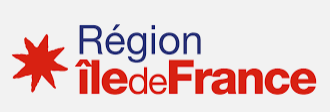 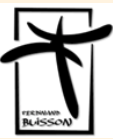 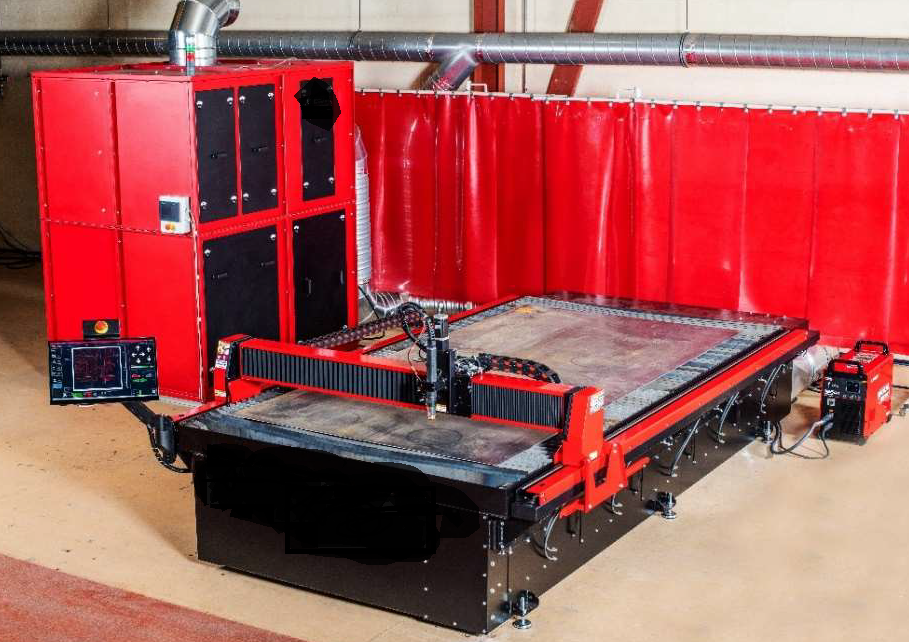 245, Rue Ferdinand Buisson     95120 ERMONT Tel : 01.34.15.70.61     Tcp : 01.34.15.94.57  Mel: 0950657y@ac-versailles.frCAHIER DES CHARGESDemande : Equipement du LP Ferdinand Buisson d’une une table de découpage plasma à commande numérique par la région Ile de FranceAteliers concernés : Métallerie et Menuiserie Aluminium Verre du LP Ferdinand BuissonEspace d’implantation prévu : ?????????????????Caractéristiques de la machine souhaités :Découpeuse plasma à commande numériqueDimension de la table/format de la tôle : Surface utile de découpe (X x Y ) 1050 mm x 2050 mm Epaisseur de coupe souhaitée : 20 mm maximumAspiration avec Filtre à décolmatage relié au système d’aspiration Fourniture des gaines nécessaires au raccordementAucune offre avec à bac d’eauFormation des professeurs sur :La mise en marche de la machineLes différents paramètres de réglageLe changement d’outilLa maintenance de premier niveauSur le logiciel de commande numérique (imbrication, programmation etc…)Nombre de personne à former : 3-4 SAV :Proposition d’un contrat de maintenance préventive et curative : changement de pièce, déplacement technicien, assistance à distance.Transport-livraison : Transport et livraison de la machine à l’emplacement prévueMontage de la machine sur site avec les différents raccordementsRéception sur site par un organisme agrééCaractéristiques du point de livraison et de l’accès à l’atelier : 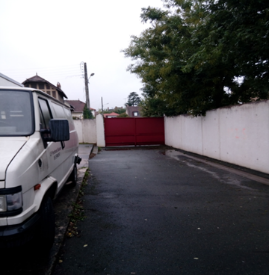 Entrée dans l’établissement245 rue Ferdinand Buisson, par le couloir de livraison de l’établissement. La porte de l’atelier est attenante au couloir.Largeur de la porte : 3.90m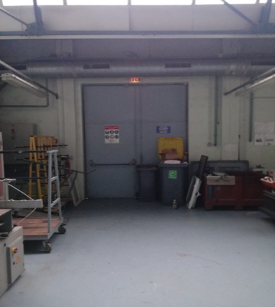 Entrée de l’atelier métallerie : Largeur de la double porte : 2.35mHauteur : 3mConditions :La visite sur place d’un technico-commercial est obligatoire, sans cela l’offre ne sera pas étudiéPaiement :Après la validation du bureau de contrôle